Решение № 29 от 25.03.2014 г. Об утверждении Положения о порядке предоставления гарантий муниципальным служащим администрации муниципального округа Головинский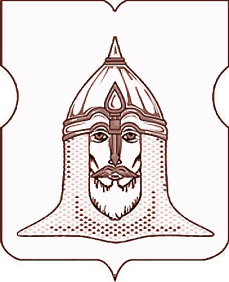 СОВЕТ ДЕПУТАТОВМУНИЦИПАЛЬНОГО ОКРУГА ГОЛОВИНСКИЙРЕШЕНИЕ25.03.2014 № 29Об утверждении Положения о порядке предоставления гарантий муниципальным служащим администрации муниципального округа Головинский
В целях реализации статьи 23 Федерального закона от 2 марта 2007 года № 25-ФЗ «О муниципальной службе в Российской Федерации», статей 30 и 31 Закона города Москвы от 22 октября 2008 года № 50 «О муниципальной службе в городе Москве» и в соответствии с пунктом 3 части 3 статьи 9, частью 3 статьи 32 Устава муниципального округа ГоловинскийСоветом депутатов принято решение1. Утвердить Положение о порядке предоставления гарантий муниципальным служащим администрации муниципального округа Головинский согласно приложению.
2. Администрации муниципального округа Головинский опубликовать настоящее решение в бюллетене «Московский муниципальный вестник» и разместить на официальном сайте органов местного самоуправления муниципального округа Головинский www.nashe-golovino.ru. 
3. Настоящее решение вступает в силу со дня его опубликования. 
4. Признать утратившим силу решение муниципального Собрания внутригородского муниципального образования Головинское в городе Москве от 29 сентября 2009 года № 87 «Об утверждении Положения о порядке предоставления гарантий муниципальным служащим органов местного самоуправления внутригородского муниципального образования Головинское в городе Москве».
5. Контроль исполнения настоящего решения возложить на исполняющего обязанности главы муниципального округа Головинский Архипцову Н.В.и председателя Регламентной комиссии – депутата Сердцева А.И.Исполняющий обязанности главы муниципального округа Головинский Н.В. Архипцова
Приложение к решению Совета депутатов муниципального округа Головинский 
от 25 марта 2014 года № 29Положение о порядке предоставления гарантий муниципальным служащим администрации муниципального округа Головинский1. Общие положенияНастоящее Положение разработано в соответствии с Трудовым кодексом Российской Федерации, Федеральным законом от 2 марта 2007 года № 25-ФЗ «О муниципальной службе в Российской Федерации» и иными нормативными правовыми актами Российской Федерации, Законом города Москвы от 22 октября 2008 года № 50 «О муниципальной службе в городе Москве» и иными нормативными правовыми актами города Москвы, Уставом муниципального округа Головинский.
Настоящее Положение определяет порядок предоставления гарантий муниципальным служащим администрации муниципального округа Головинский (далее – муниципальные служащие).2. Гарантии, предоставляемые муниципальным служащимДля обеспечения правовой и социальной защищенности муниципальных служащих, повышения мотивации эффективного исполнения ими своих должностных обязанностей, укрепления стабильности профессионального состава кадров муниципальной службы и в порядке компенсации ограничений, установленных федеральными законами, муниципальным служащим предоставляются основные государственные и дополнительные гарантии. 
2.1. Основные государственные гарантии.
В соответствии с федеральным законодательством муниципальному служащему гарантируются:
2.1.1. Условия работы, обеспечивающие исполнение муниципальным служащим должностных обязанностей в соответствии с должностной инструкцией.
Муниципальный служащий имеет право на благоприятные условия прохождения муниципальной службы в городе Москве (далее – муниципальная служба), которые обеспечивают исполнение должностных обязанностей в соответствии с должностной инструкцией. К ним относятся:
- обеспечение служебной площадью, соответствующей санитарным нормам и условиям;
- необходимое организационно-техническое обеспечение;
- обеспечение безопасности труда;
- предоставление информации, необходимой для выполнения должностных обязанностей.
2.1.2. Право на своевременное и в полном объеме получение денежного содержания.
Оплата труда муниципального служащего производится в виде денежного содержания, являющегося основным средством его материального обеспечения и стимулирования профессиональной служебной деятельности по замещаемой должности муниципальной службы.
Денежное содержание выплачивается муниципальным служащим в порядке и на условиях, установленных решением Совета депутатов муниципального округа Головинский (далее – Совет депутатов).
2.1.3. Отдых, обеспечиваемый установлением нормальной продолжительности рабочего (служебного) времени, предоставлением выходных дней и нерабочих праздничных дней, а также ежегодного оплачиваемого отпуска.
Для муниципального служащего устанавливается нормальная продолжительность рабочего (служебного) времени 40 часов в неделю. 
Муниципальному служащему устанавливаются пятидневная рабочая неделя и предоставляются:
- два выходных дня в неделю (еженедельный непрерывный отдых) – суббота и воскресенье;
- нерабочие праздничные дни – определены Трудовым кодексом Российской Федерации.
Помимо предоставления выходных и нерабочих праздничных дней, а также ежегодных оплачиваемых отпусков, реализация права на отдых обеспечивается предоставлением муниципальному служащему в течение рабочего дня перерывов для отдыха и питания, установленных Правилами внутреннего трудового распорядка.
Муниципальному служащему предоставляется ежегодный оплачиваемый отпуск с сохранением замещаемой должности муниципальной службы и денежного содержания, размер которого определяется в порядке, установленном трудовым законодательством для исчисления средней заработной платы. 
Ежегодный оплачиваемый отпуск муниципального служащего состоит из основного оплачиваемого отпуска и дополнительных оплачиваемых отпусков. 
Муниципальным служащим предоставляется ежегодный основной оплачиваемый отпуск продолжительностью 30 календарных дней.
Ежегодные дополнительные оплачиваемые отпуска предоставляются муниципальному служащему за выслугу лет, а также в случаях, предусмотренных федеральными законами и законами города Москвы, продолжительностью не более 15 календарных дней. Продолжительность ежегодного дополнительного оплачиваемого отпуска за выслугу лет исчисляется из расчета один календарный день за каждый год муниципальной службы.
Ежегодный основной оплачиваемый отпуск и ежегодный дополнительный оплачиваемый отпуск суммируются. Общая продолжительность ежегодного основного оплачиваемого отпуска и ежегодного дополнительного оплачиваемого отпуска за выслугу лет составляет для муниципальных служащих, замещающих:
- высшие и главные должности муниципальной службы – не более 45 календарных дней;
- иные должности муниципальной службы иных групп – не более 40 календарных дней.
По желанию муниципального служащего ежегодный оплачиваемый отпуск может предоставляться по частям. При этом продолжительность одной части предоставляемого отпуска не может быть менее 14 календарных дней.
Запрещается не предоставление муниципальному служащему ежегодного оплачиваемого отпуска в течение двух лет подряд.
Муниципальному служащему по его письменному заявлению решением представителя нанимателя (работодателя) может предоставляться отпуск без сохранения денежного содержания продолжительностью не более одного года. Муниципальному служащему предоставляется отпуск без сохранения денежного содержания также в случаях, предусмотренных федеральными законами.
Выплата денежного содержания муниципальному служащему за период ежегодного оплачиваемого отпуска должна производиться не позднее чем за 10 календарных дней до начала указанного отпуска.
2.1.4. Медицинское обслуживание муниципального служащего и членов его семьи, в том числе после выхода муниципального служащего на пенсию.
Медицинское обслуживание муниципального служащего и членов его семьи обеспечивается в зависимости от группы замещаемой муниципальным служащим должности муниципальной службы в следующем порядке:
1) муниципальным служащим, замещающим должности муниципальной службы, относящиеся к группам высших и главных должностей муниципальной службы, предоставляется медицинское обслуживание со всеми членами их семей;
2) муниципальным служащим, замещающим должности муниципальной службы, относящиеся к группе ведущих и старших должностей муниципальной службы, предоставляется медицинское обслуживание с одним членом семьи по выбору муниципального служащего. В случае принятия муниципальным служащим решения о предоставлении медицинского обслуживания члену семьи – ребенку и наличии в семье двух и более детей, всем детям предоставляется медицинское обслуживание;
3) муниципальным служащим, замещающим должности муниципальной службы, относящиеся к группе младших должностей муниципальной службы, предоставляется медицинское обслуживание без членов их семей;
4) в случае наличия в семье муниципального служащего ребенка-инвалида с детства (независимо от возраста), ему предоставляется медицинское обслуживание на период нахождения родителя на муниципальной службе независимо от группы должностей муниципальной службы, к которой относится замещаемая им должность. 
5) лицам, назначенным на должности с испытательным сроком, медицинское обслуживание предоставляется после истечения испытательного срока.
За муниципальным служащим, вышедшим с муниципальной службы на пенсию в соответствии с Федеральным законом от 17 декабря 2001 года № 173-ФЗ «О трудовых пенсиях в Российской Федерации» и Законом Российской Федерации от 19 апреля 1991 года № 1032-1 «О занятости населения в Российской Федерации» медицинское обслуживание сохраняется в следующем порядке: 
1) муниципальным служащим, замещавшим должности муниципальной службы, относящиеся к группе высших и главных должностей муниципальной службы, медицинское обслуживание сохраняется с одним из членов их семей;
2) муниципальным служащим, замещавшим должности муниципальной службы, относящиеся к группе ведущих, старших и младших должностей муниципальной службы, медицинское обслуживание сохраняется без членов их семей.
2.1.5. Пенсионное обеспечение за выслугу лет и в связи с инвалидностью, а также пенсионное обеспечение членов семьи муниципального служащего в случае его смерти, наступившей в связи с исполнением им должностных обязанностей, в порядке и на условиях, установленных федеральным законом.
В области пенсионного обеспечения на муниципального служащего в полном объеме распространяются права государственного гражданского служащего города Москвы (далее – государственные гражданские служащие), установленные федеральными законами и законами города Москвы.
Определение размера государственной пенсии муниципального служащего осуществляется в соответствии с установленным Законом города Москвы от 22 октября 2008 года № 50 «О муниципальной службе в городе Москве» соотношением должностей муниципальной службы и должностей государственной гражданской службы города Москвы (далее – государственная гражданская служба). Максимальный размер государственной пенсии муниципального служащего не может превышать максимальный размер государственной пенсии государственного гражданского служащего по соответствующей должности государственной гражданской службы.
В случае смерти муниципального служащего, связанной с исполнением им должностных обязанностей, в том числе наступившей после увольнения его с муниципальной службы, члены семьи умершего имеют право на получение пенсии по случаю потери кормильца в порядке, определяемом федеральными законами.
Выход на пенсию муниципального служащего осуществляется в порядке, установленном федеральным законом.
2.1.6. Обязательное государственное страхование на случай причинения вреда жизни, здоровью и имуществу муниципального служащего в связи с исполнением им должностных обязанностей.
Представитель нанимателя (работодатель) обязан обеспечить муниципальному служащему обязательное государственное страхование на случай причинения вреда жизни, здоровью и имуществу муниципального служащего в связи с исполнением им должностных обязанностей.
2.1.7. Обязательное государственное социальное страхование на случай заболевания или утраты трудоспособности в период прохождения муниципальным служащим муниципальной службы или после ее прекращения, но наступивших в связи с исполнением муниципальным служащим должностных обязанностей.
Обязательное государственное социальное страхование муниципальных служащих на случай заболевания или утраты трудоспособности осуществляется в соответствии с Федеральным законом от 29 декабря 2009 года № 255-ФЗ «Об обеспечении пособиями по временной нетрудоспособности, по беременности и родам граждан, подлежащих обязательному социальному страхованию» и иными нормативными правовыми актами Российской Федерации. 
2.1.8. Защита муниципального служащего, включая членов его семьи, от насилия, угроз, других неправомерных действий в связи с исполнением им должностных обязанностей.
Защита муниципального служащего и членов его семьи от насилия, угроз и других неправомерных действий осуществляется в случаях, порядке и на условиях, установленных федеральным законом.
2.2. Дополнительные гарантии.
Помимо установленных федеральным законодательством основных государственных гарантий, муниципальному служащему в соответствии с Законом города Москвы от 22 октября 2008 года № 50 «О муниципальной службе в городе Москве», иными законами города Москвы гарантируются:
2.2.1. Дополнительные денежные выплаты, предусмотренные законодательством города Москвы.
В случае установления законодательством города Москвы дополнительных денежных выплат такие выплаты муниципальным служащим производятся в порядке и на условиях, определенных настоящим Положением и Положением об оплате труда в соответствии с законодательством города Москвы.
2.2.2. Бесплатная или льготная санаторно-курортная путевка, предоставляемая к ежегодному оплачиваемому отпуску, с оплатой проезда к месту отдыха и обратно или соответствующая компенсация.
При предоставлении ежегодного оплачиваемого отпуска муниципальный служащий, находящийся на медицинском обслуживании, обеспечивается бесплатной или льготной санаторно-курортной путевкой (из расчета стоимости одного места в двухместном номере) сроком на 12, 18 или 24 календарных дня.
Муниципальные служащие, не пользующиеся санаторно-курортными путевками или при частичном их использовании (12 и 18 календарных дней) один раз в течение текущего календарного года при предоставлении им ежегодного оплачиваемого отпуска на основании личных заявлений получают следующую компенсацию:
- не пользующиеся санаторно-курортными путевками – в размере 100% средней стоимости путевки из расчета 24 календарных дней;
- при использовании 12-дневной санаторно-курортной путевки – 50% средней стоимости путевки из расчета 24 календарных дней;
- при использовании 18-дневной санаторно-курортной путевки – 25% средней стоимости путевки из расчета 24 календарных дней.
Муниципальные служащие, не воспользовавшиеся по служебной необходимости ежегодным оплачиваемым отпуском в текущем календарном году, в декабре текущего года на основании личных заявлений получают компенсацию за неиспользованную санаторно-курортную путевку пропорционально отработанному времени в текущем календарном году. 
При получении санаторно-курортной путевки, в порядке, установленном для государственных гражданских служащих, оплата проезда муниципальным служащим осуществляется в виде возмещения по фактически произведенным расходам, связанным с проездом к месту отдыха и обратно в купейном вагоне скорого поезда, но не превышающим размера возмещения, устанавливаемого ежегодно распорядительным документом. 
Члены семей муниципальных служащих (в том числе вышедших на пенсию), находящиеся на медицинском обслуживании, независимо от предоставления санаторно-курортной путевки муниципальным служащим, обеспечиваются льготными санаторно-курортными путевками с оплатой 50% (пятидесяти процентов) их стоимости (из расчета стоимости одного места в двухместном номере) сроком на 12, 18 и 24 календарных дня.
Гарантии, указанные в настоящем пункте, предоставляются муниципальным служащим, в том числе вышедшим на пенсию и имеющим право на доплату к пенсии в соответствии с пунктом 2.2.4, в объеме, не превышающем объем соответствующих гарантий, установленных для государственных гражданских служащих, замещающих должности, отнесенные к соответствующим группам должностей государственной гражданской службы.
Муниципальные служащие, получающие в соответствии с пунктом 2.2.4 ежемесячную доплату к пенсии и не пользующиеся санаторно-курортными путевками, или при их частичном использовании (12 и 18 дней), один раз в декабре текущего года на основании личных заявлений получают по месту получения ежемесячной доплаты к пенсии компенсацию в размере, не превышающем объем соответствующей компенсации, установленной для государственных гражданских служащих, проходящих государственную гражданскую службу, в порядке, предусмотренном для выплаты пенсий по старости (инвалидности). При этом лица, вышедшие на пенсию в течение текущего календарного года и не получившие компенсацию за неиспользованную санаторно-курортную путевку по месту работы в полном объеме, получают её пропорционально времени нахождения на пенсии. 
2.2.3. Переподготовка и повышение квалификации с сохранением денежного содержания на период обучения.
Повышение квалификации муниципального служащего осуществляется по мере необходимости, но не реже одного раза в пять лет, в имеющих государственную аккредитацию образовательных учреждениях высшего профессионального, среднего профессионального и дополнительного профессионального образования.
В зависимости от группы должностей муниципальной службы и формы обучения продолжительность повышения квалификации муниципального служащего устанавливается от двух до шести недель с отрывом от службы и от шести недель до шести месяцев без отрыва от службы.
Переподготовка муниципального служащего осуществляется по распоряжению представителя нанимателя (работодателя) и проводится в образовательных учреждениях высшего профессионального или дополнительного профессионального образования.
За муниципальным служащим, направляемым на повышение квалификации или переподготовку с отрывом от муниципальной службы, сохраняются на весь период обучения замещаемая должность муниципальной службы и денежное содержание.
2.2.4. Ежемесячная доплата к пенсии по старости и инвалидности при наличии ограничения способности к трудовой деятельности II или III степеней, назначенной в соответствии с Законом Российской Федерации от 19 апреля 1991 года № 1032-1 «О занятости населения в Российской Федерации» и Федеральным законом от 17 декабря 2001 года № 173-ФЗ «О трудовых пенсиях в Российской Федерации» (далее - доплата).
Доплата устанавливается при наличии 12,5 года стажа муниципальной службы (государственной службы) у мужчин и 10 лет указанного стажа у женщин в таком размере, чтобы сумма пенсии и доплаты составляла 55 процентов месячного денежного содержания муниципального служащего по последней должности муниципальной службы перед достижением пенсионного возраста или увольнением с муниципальной службы.
Размер суммы пенсии и доплаты увеличивается на три процента месячного денежного содержания муниципального служащего за каждый полный год выслуги свыше установленной настоящим пунктом продолжительности стажа муниципальной службы, но не может превышать 80 процентов месячного денежного содержания муниципального служащего, учитываемого при исчислении доплаты. Условия назначения ежемесячной доплаты к пенсии, а также месячное денежное содержание, принимаемое в расчет при ее исчислении, определяются в порядке, установленном для государственных гражданских служащих. Размер доплаты пересчитывается при увеличении в централизованном порядке должностного оклада по соответствующей должности муниципальной службы или при изменении размера пенсии. 
2.2.5. Единовременное денежное поощрение при достижении возраста 50 лет и далее через каждые пять лет в размерах, не превышающих двухмесячного денежного содержания по замещаемой должности муниципальной службы.
Единовременное денежное поощрение муниципального служащего при достижении возраста 50 лет и далее через каждые пять лет производится на основании распоряжения представителя нанимателя (работодателя).
2.2.6. Единовременное поощрение при достижении стажа муниципальной службы 20 лет и далее через каждые пять лет в размерах, не превышающих двухмесячного денежного содержания по замещаемой должности муниципальной службы, при условии наличия не менее пяти лет стажа муниципальной службы в органах местного самоуправления в городе Москве.
Единовременное денежное поощрение при достижении стажа муниципальной службы 20 лет и далее через каждые пять лет производится на основании распоряжения представителя нанимателя (работодателя).
2.2.7. Выплата один раз за весь период муниципальной службы денежного вознаграждения в случае освобождения его от замещаемой должности и увольнения при наличии права на получение пенсии по старости или по инвалидности при наличии ограничения способности к трудовой деятельности II и III степеней в размере, исчисленном, исходя из среднемесячной заработной платы по последней замещаемой должности муниципальной службы перед прекращением муниципальной службы, в кратности к количеству полных лет муниципальной службы, но не более чем за 10 лет на день прекращения муниципальной службы.
Муниципальному служащему, получившему ранее аналогичную выплату при прекращении государственной гражданской службы, выплата не производится. Муниципальному служащему, получившему ранее аналогичную выплату при прекращении федеральной военной службы, федеральной правоохранительной службы, государственной гражданской службы, государственной гражданской службы в других субъектах Российской Федерации и муниципальной службы в других субъектах Российской Федерации, выплата производится пропорционально количеству полных лет соответственно государственной гражданской службы в государственных органах власти города Москвы и муниципальной службы в городе Москве в органах местного самоуправления, муниципальных органах.
2.3. Решение о единовременном денежном поощрении, в соответствии с пунктами 2.2.5 и 2.2.6 настоящего Положения, муниципального служащего, замещающего должность главы администрации по контракту, принимается Советом депутатов.
2.4. Членам семьи муниципального служащего или иным лицам, осуществлявшим похороны муниципального служащего, возмещаются расходы на ритуальные услуги в порядке и на условиях, установленных для государственных гражданских служащих.
2.5. Под членами семьи муниципального служащего понимаются супруг (супруга), несовершеннолетние дети, дети старше 18 лет, ставшие инвалидами до достижения ими возраста 18 лет, дети в возрасте до 23 лет, обучающиеся в образовательных учреждениях по очной форме обучения.

3. Расходы на предоставление гарантий
Расходы, связанные с предоставлением муниципальному служащему и членам его семьи, в том числе после выхода муниципального служащего на пенсию, гарантий в соответствии с настоящим Положением, производятся из средств бюджета муниципального округа Головинский.